PředkrmyAntipasto /olivy, sušená rajčata, sýr bouche de chevra, proscuitto/ 115 KčLososový tartar s bylinkovým máslem a opečeným toastem 153 KčGratinovaný kozí sýr v medu a pestu na míchaném listovém salátu 165 KčHovězí carpaccio marinované v provensálských bylinkách s citronovou kůrou, rukolou, parmazánové hobliny a bageta 145 KčMíchaný sezónní zeleninový salát v jogurtovém dresinku s pažitkou a křepelčí vejce 95 KčPolévkySilný kuřecí vývar se zeleninou a domácí nudle 45 Kč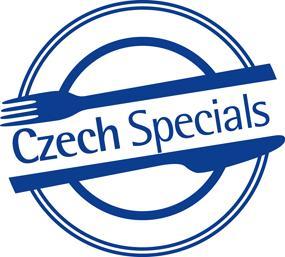 Pomodoro s bazalkovým olejem a pancettovým chipsem 45 KčHlavní chodySalát Nicoise 145 KčItalské risotto s grilovanými krevetami a parmazánem 159 KčDomácí fettucine s marinovanou hovězí svíčkovou, červená cibule, česnek,chilli papričky a čerstvý persil 165 KčTagliatelle se sušenými tomaty, fenykl, rukola a parmazán 140 KčGrilovaný losos na listovém špenátu s grilovanou kořenovou zeleninou 285 KčSteak z tuňáka s grilovanou sezónní zeleninou a opečenou bagetou 390 KčPečené kuřecí prso s kostí v tandorri marinádě s hříbkovou omáčkou a jasmínová rýže 215 KčGrilované kachní prso marinované v černém pivu a medu s hráškovým pyré 265 KčStriploin steak s omáčkou ze zeleného pepře, marmeláda z červené cibule,domácí hranolky 385 KčGrilovaný flank steak, omáčka z 70% čokolády, chřest 350 KčPečená vepřová panenka s redukcí z portského vína a brambora aioli 255 KčSmažený telecí řízek s máslovými brambůrkami s pažitkou a okurkový salát 260 KčKonfitovaná jehněčí kýta s kedlubnovým zelím, špekové knedlíky, vídeňská cibulka 223 KčDezertyČokoládový fondant s čerstvými jahodami 85 KčCréme Brûlée se sezónním ovocem 85 Kč